                       Урок окружающего мира в 3 классе «Чтобы путь был счастливым»                                                                                          Учитель высшей категории                                                                                                          Моисеенко Галина Михайловна,                                                                                                          МОАУ СОШ с. ТомскоеТема:  Чтобы путь был счастливымЦель: учить применять  правила безопасного поведения на улицах и дорогах.Задачи: 1. учить работать с книгой, слушать выступления товарищей и дополнять их;2. формировать знания и представления о безопасном движении велосипедистов на дорогах; о правилах пользования общественным транспортом;3. развивать умение работать сообща и дружно с одноклассниками, вести диалог, таким образом, развивая коммуникативные способности детей;  умение следовать заданному алгоритму действий. 4. воспитывать чувство ответственности за свою жизнь, умение работать в группах и индивидуально.Оборудование: памятка «Знай правила движения как таблицу умножения!», карточки с заданиями, ПК, интерактивная доска, мультимедийная презентация, электронное приложение к учебнику А.А. Плешакова, издательство «Просвещение», учебный диск ОБЖ … светофоры с сигналами, ребусы, набор цифр от 1 до 6,Класс делится на три группы.                                              Ход урокаI.ОргмоментII. Актуализация знанийРебята, готовы вы к уроку?На вас надеюсь я друзья!Мы хороший дружный класс, Все получится у нас!1. -Вспомним материал предыдущего урока. Какие важные правила безопасности вы запомнили?- Назовите номер телефона, на который вы позвоните в случае пожара?  В случае утечки газа? Аварии водопровода?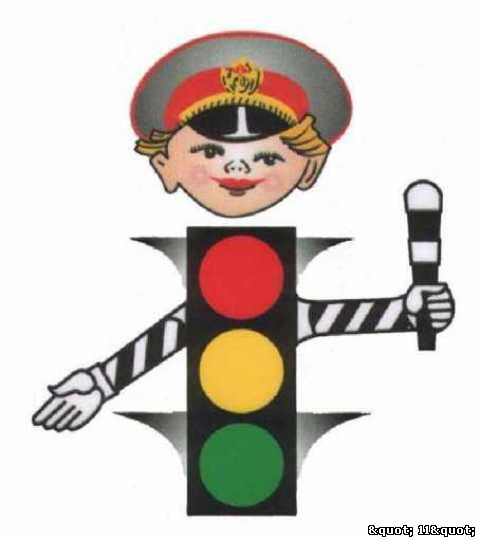 III. Введение в новую тему урокаЗагадка:     Встало с краю улицы                          В длинном сапоге                          Чучело трёхглазое на одной ноге.               Где машины движутся,                          Где сошлись пути,                          Помогает улицу                          Людям перейти. (Светофор)(Модель светофора прикрепляется на доску)Разгадывание в группах ребусов (ответы: дорога, трамвай, переход, стоянка) 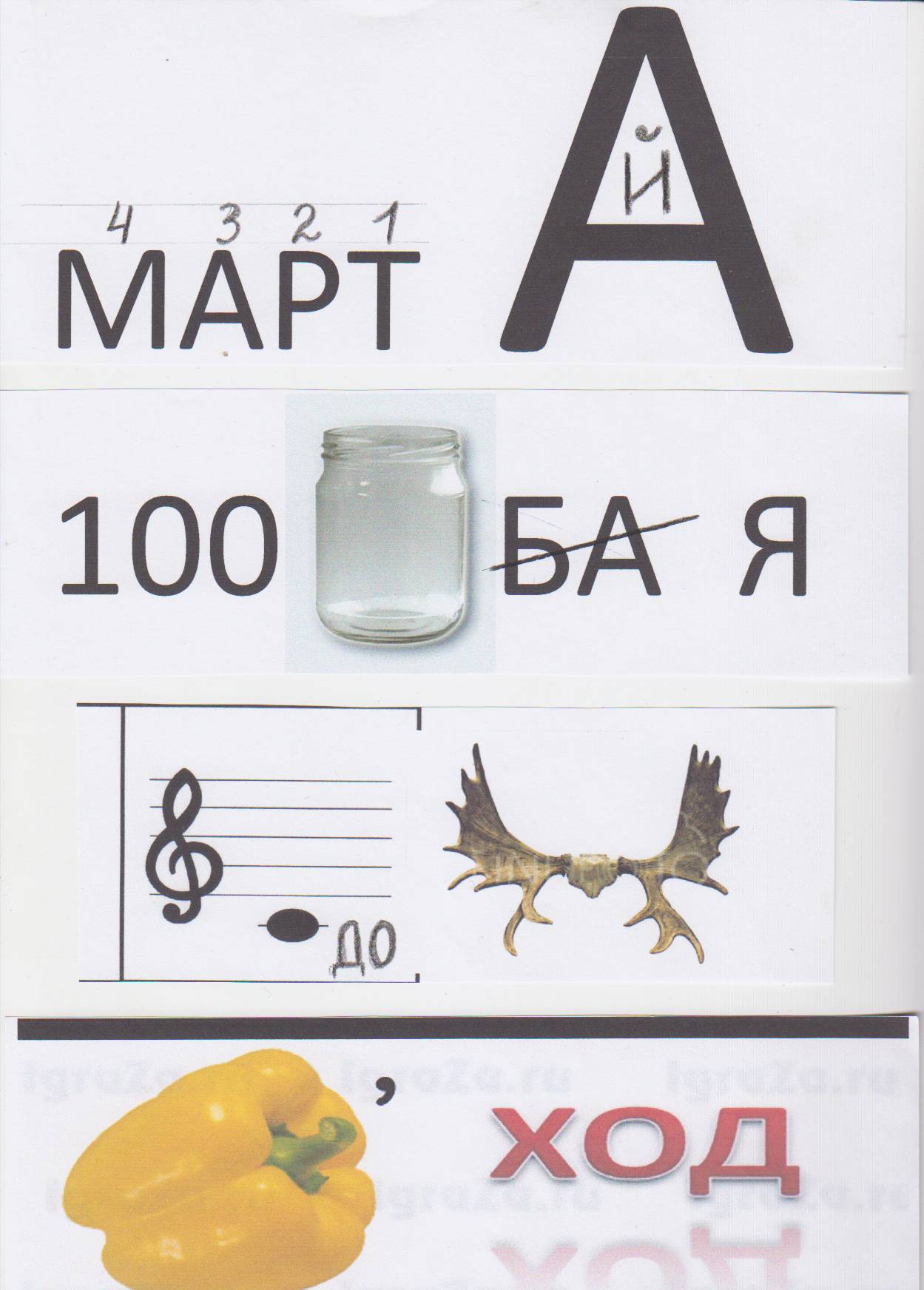 3.– Ребята, когда человек собирается куда-то идти или ехать, что желают ему друзья или родственники? (Счастливого пути)-  Что  означают эти слова? В чём заключается смысл слов?- Назовите тему урока. О чём мы будем говорить сегодня на уроке?- Что бы вы хотели узнать, какие сведения интересуют вас по этой теме?Что вы ждёте от урока? Что интересует вас в этой теме?- На нашем уроке мы будем знакомиться с правилами безопасного поведения на улицах и дорогах, познакомимся с некоторыми дорожными знаками, быть может, случится так, что кто-то из вас  уже знаком с ними.4. -  Посмотрим, что вы  знаете о современных   правилах дорожного движения? - У каждой группы на парте лежат цифры от 1 до 6, по количеству утверждений. Вы определяете номер правильного утверждения и цифрой обозначаете  его. (Интеактивная доска, материал был подготовлен и закрыт)1). Ходить разрешается по проезжей части.2). Переходить улицу только там, где положено.3). Переходить улицу только на жёлтый сигнал светофора.4). Можно кататься на велосипеде там, где ездят автомобили.5). Садиться в автомобиль и выходить из него нужно со стороны тротуара.6). Держись за поручень в автобусе, троллейбусе. Не ходи по проходу движущегося транспорта.( Учащиеся выбирают правильные утверждения и цифрами указывают на них)На следующем слайде показаны правильные утверждения, учащиеся сверяют со своими ответами. Ф    И    З   М   И   Н   У   Т    К    АИгра на внимание: говорите только да  и при этом встаньте,  нет -похлопайте в ладоши и помотайте головой. Слушайте внимательно!- Что хотите - говорите, в море сладкая вода? (Нет) 
- Что хотите - говорите, красный свет - проезда нет? (Да) 
- Что хотите - говорите, каждый раз, идя домой, играем мы на мостовой? (Нет) 
- Что хотите - говорите, но если очень вы спешите, то перед транспортом бежите?      (Нет) 
- Что хотите - говорите, мы всегда идем вперед только там, где переход? (Да) 
- Что хотите - говорите, мы бежим вперед так скоро, что не видим светофора?    (Нет) 
IV. Знакомство с новым материалом.-  Мы будем изучать новый материал, что-то, возможно, покажется вам уже знакомым, какие-то сведения будут для вас новыми. 1. Просмотр нового материала на учебном диске. Выполнить задания.2. – Дальше  мы совершим познавательное путешествие вместе с нашими друзьями Юлей и Ромой. ( Учебный диск по ОБЖ, фрагменты  «Как вести себя в общественном транспорте». «Как вести себя на улице»)- Ребята, можете ли вы быть уверенными, что всё знаете о правилах поведения на улице, в общественном транспорте?- А где можно ещё почерпнуть новые знания?3. Работа с учебником. Тетрадь. Работа в группах.- Поработав в группах вы должны  ответить на главный вопрос «Как избежать    опасности, если ты пешеход, если ты велосипедист, если ты пассажир?»         ( На доске крепятся таблички: БЕЗОПАСНОСТЬ, ПЕШЕХОД, ВЕЛОСИПЕДИСТ, ПАССАЖИР)  (Проблемный вопрос на слайде)I группа – ПЕШЕХОД, читают материал учебника с. 8-9, выполняют задание в тетради на с. 5 №1.II группа – ВЕЛОСИПЕДИСТ, читают материал учебника с. 10, выполняют задание  в тетради на с. 6-7 №3III группа – ПАССАЖИРЫ, читают материал учебника с. 11, выполняют задание в тетради на с. 8 №5  Ф И З М И Н У Т К А    (электронная для глаз …..)Взаимопроверка тетрадей (Ошибки: 1, 2, 3?)V. Закрепление знаний1. Работа с презентацией. Группы отчитываются по заданию.- Продолжите: «Пешеход – это…. Чтобы путь был счастливым пешеход должен….»      - Велосипедист – это…. Чтобы путь был счастливым велосипедист       должен….       - Пассажир – это…. Чтобы путь был счастливым пассажир         должен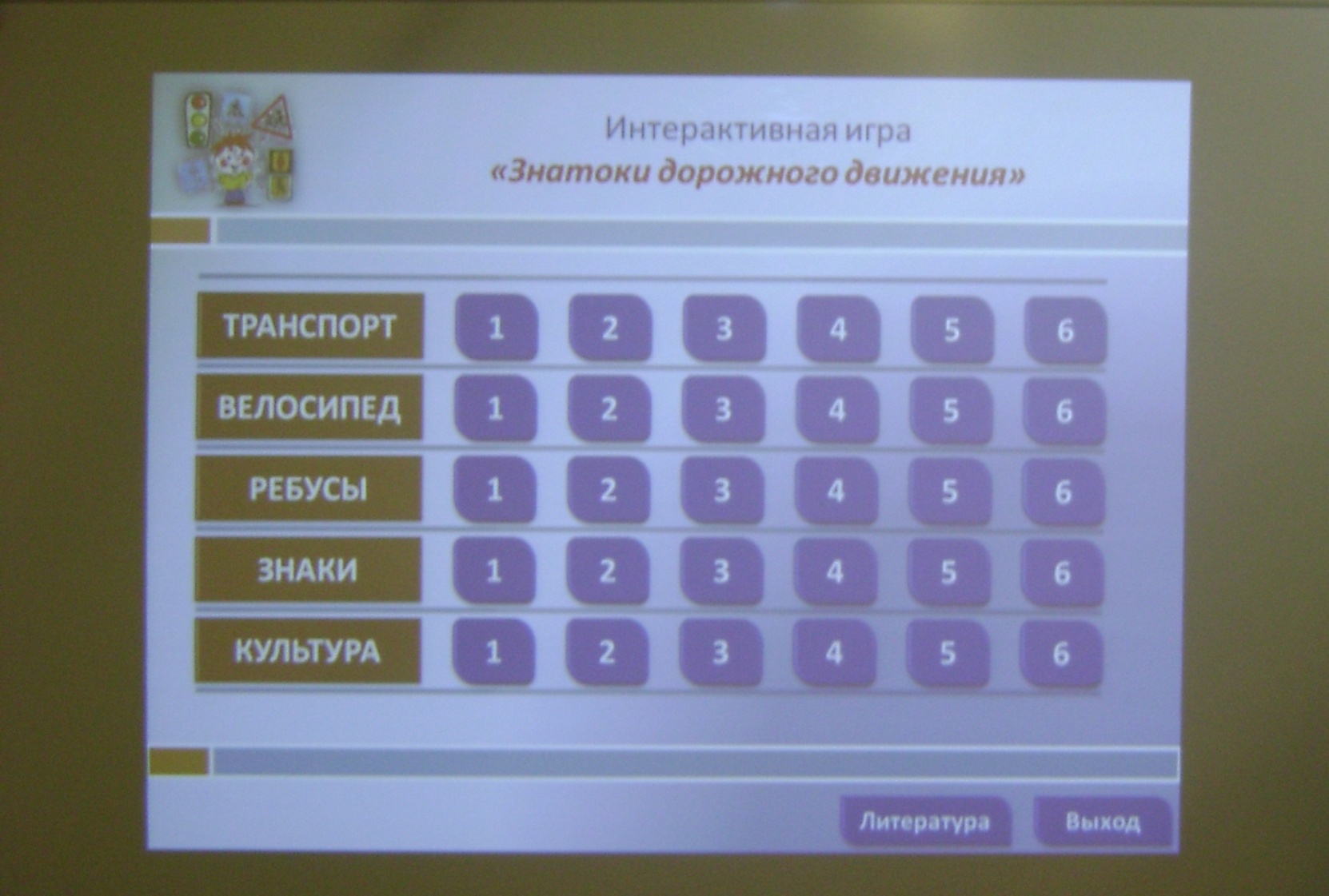     - Спасибо, ребята. Вы хорошо поработали.Интерактивная игра (диск)1). Раздел «Транспорт», вопрос №3   - Кто из вас любит кататься на велосипеде?   - У многих из вас есть личный транспорт.    - А знаете ли вы, какие правила        вы должны выполнять, если у тебя есть велосипед?    - Давайте убедимся, насколько вы грамотные велосипедисты     Продолжение игры, раздел «Велосипед».Рефлексия - На этом уроке я узнал…- На этом уроке я похвалил бы себя за…- После урока мне захотелось…Учитель: - Наш светофор предназначен не только для регулирования движения, он умеет показывать настроение людей. Если на светофоре зажигается красный свет – значит кому-то плохо, кто-то нуждается в помощи. Если зелёный свет – значит, у человека отличное настроение, он доволен собой. - Оцените свою работу на уроке. Если вы довольны своей работой – наклейте зелёный кружок, если нет – наклейте красный. Если затрудняетесь ответить на этот вопрос – наклейте жёлтый.- Дорогие ребята! Если мы будем внимательны на дорогах, если будем соблюдать правила дорожного движения, если будут уважать друг друга пешеход и водитель, то несчастных случаев на дорогах станет значительно меньше. А это значит, радостных дней в году у нас будет гораздо больше.    VII. Итог урока  - Сегодня вы все старались, узнали новое и вспомнили уже знакомые       вам правила безопасности.        Надеюсь, что теперь в повседневной жизни вы будете грамотными и      дисциплинированными участниками дорожного движения и        пассажирами.     Всем вручаются удостоверения грамотного пассажира.